    Інформаційно – просвітницька година           Найбільший скарб – наші безцінні люди                 на цій святій прадідівській земліМета:  познайомити учнів з видатними особистостями України,             які  звеличували український народ своїми діяннями, своїм розумом              і талантом; виховувати у  школярів почуття гордості за славних синів             і дочок держави; розвивати почуття приналежності до українського              народу.  Прагне розум,  і серце великої праці такої, щоб і вікам тим ,що будуть  зосталась вона дорогою, щоб і потомки далекі  добро зазнавали від неї, звали того невмирущим, хто силу робить її мав…                                       Борис Грінченко                                                                                                                              Вихователь.  Існує думка, що історія – щось далеке від нас, таке, що давно минуло. Ні, історію творимо ми – повсюди і щогодинно. День, прожитий кожним із нас сьогодні, завтра стане історією – історією сучасності. І з того, яким був цей день, чим він був насичений, про нас судитимуть наші нащадки. І цілком зрозуміло, що розробка і визначення шляхів подальшого розвитку України великою мірою ґрунтуються на історичному досвіді народу, на теорії й практиці  видатних представників вітчизняної науки та культури.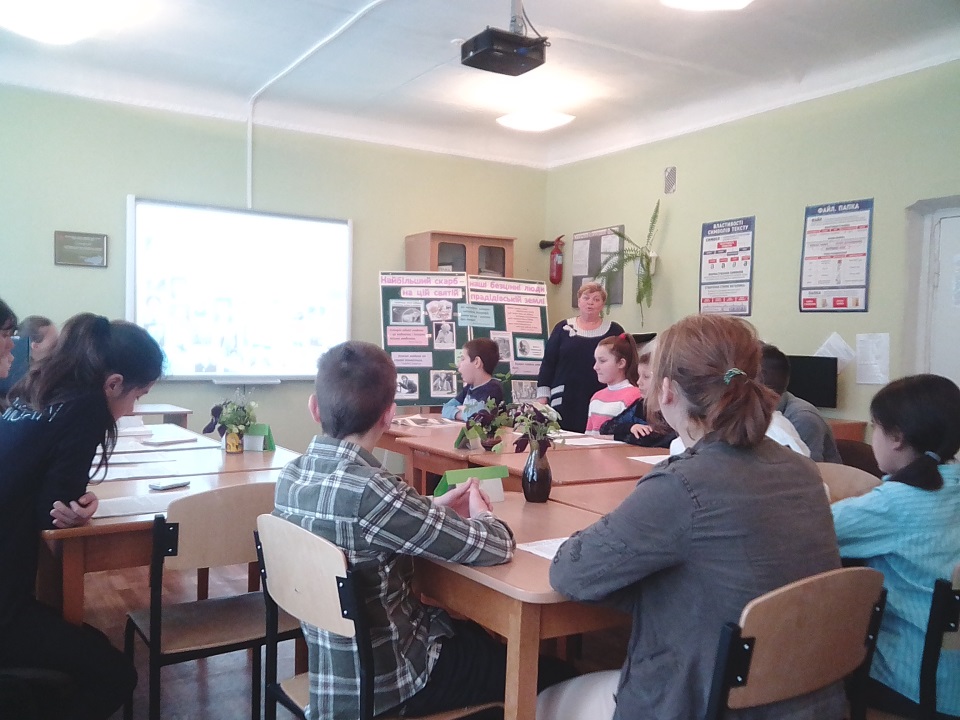 Учень-інформатор. Історія, людська пам’ять – суворий та принциповий  суддя великих людей, і часто такий “судовий процес” розтягується на століття.  Саме особистості, які мають яскраво виражену індивідуальність, володіють здатністю мислення, самопізнання, тісно пов’язані з певним соціальним середовищем, походженням та участю в громадській діяльності,  і будуть сьогодні у центрі нашої уваги почуття гордості нашими співвітчизниками.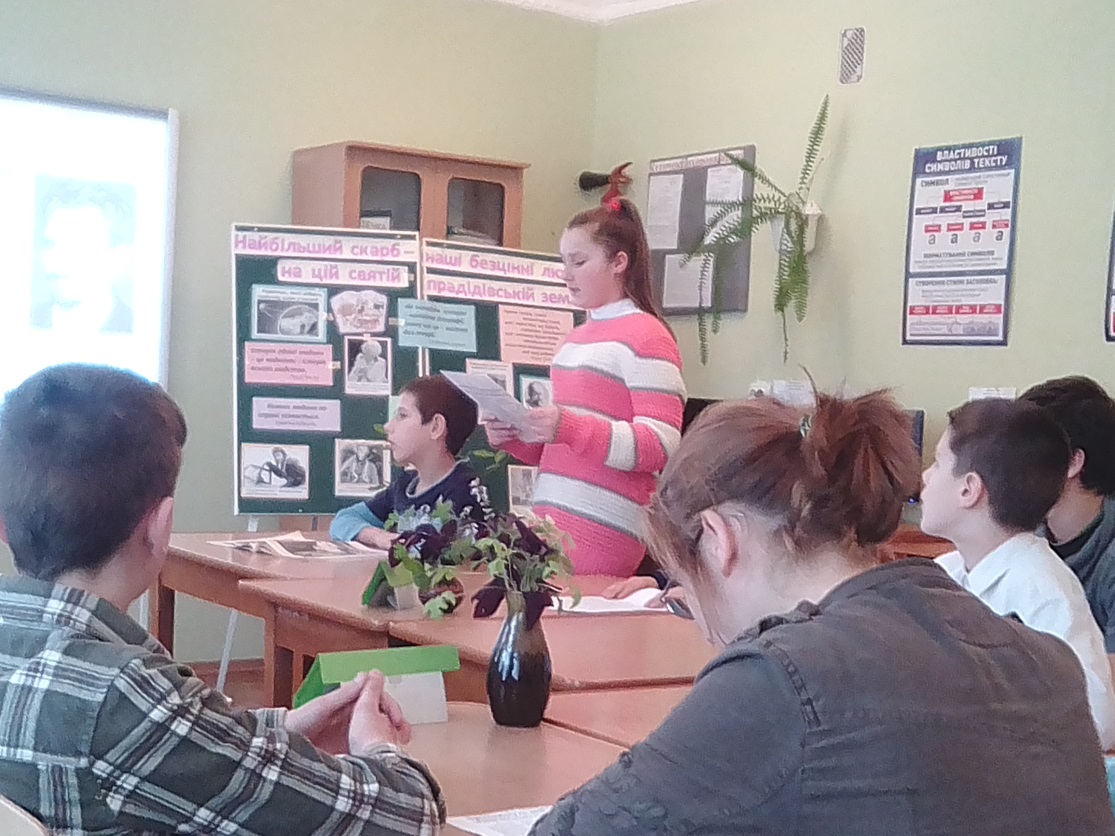 Учень-інформатор. Історія, людська пам’ять – суворий та принциповий  суддя великих людей, і часто такий “судовий процес” розтягується на століття.  Саме особистості, які мають яскраво виражену індивідуальність, володіють здатністю мислення, самопізнання, тісно пов’язані з певним соціальним середовищем, походженням та участю в громадській діяльності,  і будуть сьогодні у центрі нашої уваги почуття гордості нашими співвітчизниками.Учень-інформатор . Пам’ять – одна із найцікавіших властивостей людини. Так, як не можна забувати своїх батьків, так не можна забувати свій народ та його історію.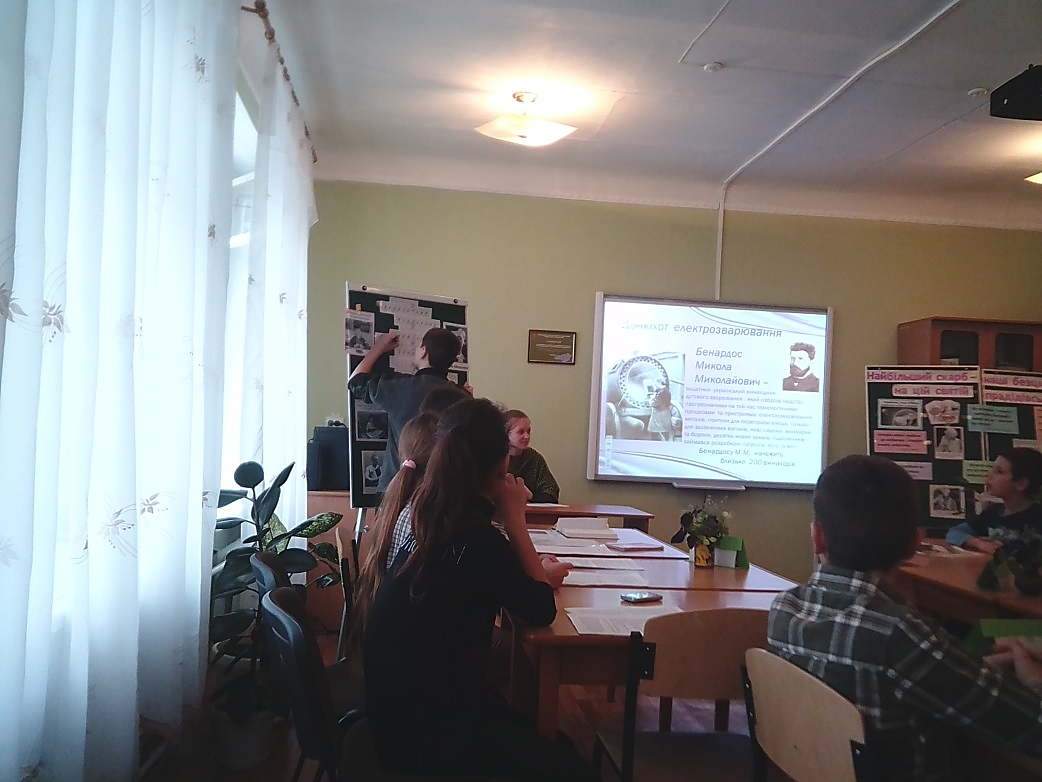 Народ без пам'яті - це не народ,Це човен, що жбурляє бурне море,Йому не треба прав, та ще й свобод,Покірний він й нікого не поборе.Народ без пам'яті спокійно спить,                                                                                                                                   Це сон, який триває вже віками, Тож Україну мусим пробудить,  Щоб правди сила знову була з нами!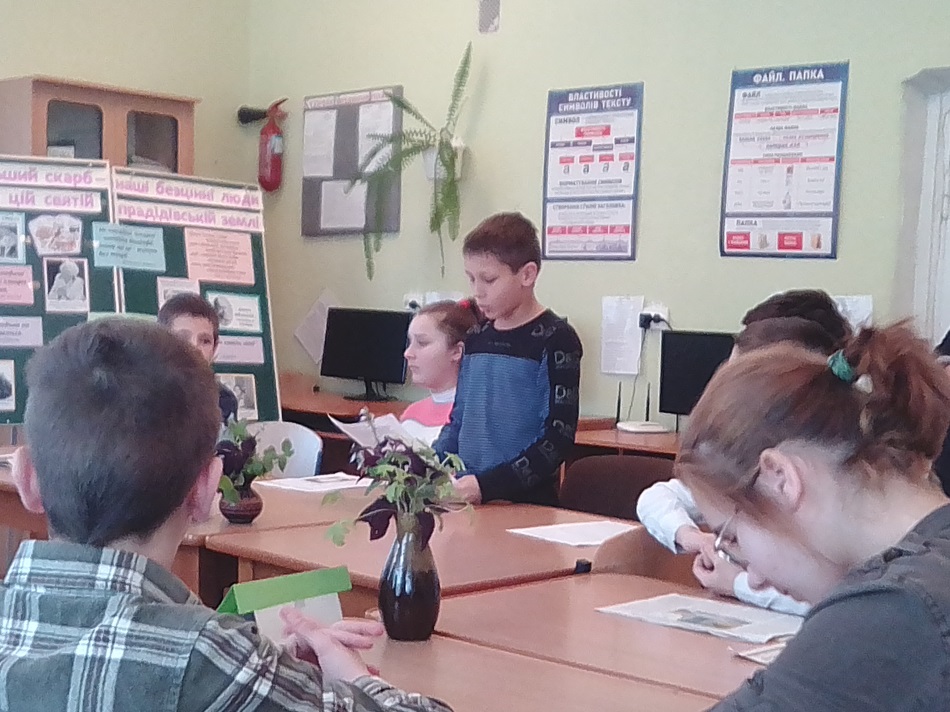   Вихователь. Ми сьогодні з вами згадаємо багато видатних імен. Ці люди різних професій, вони займались різними видами діяльності, жили у різні часи. Але всі вони – українці, тому, що їх імена нерозривно  пов’язані  з Україною.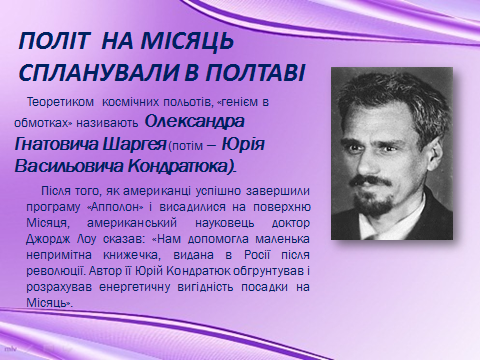 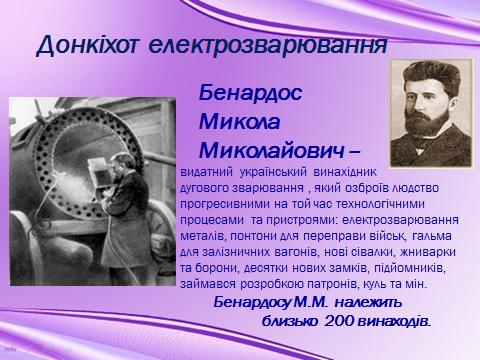 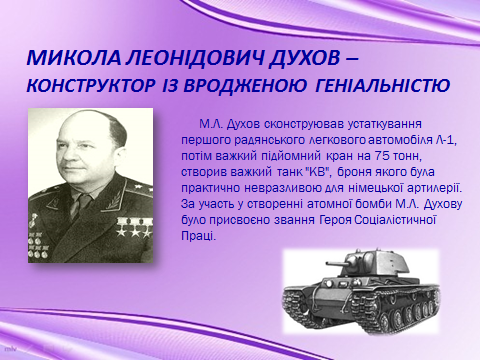 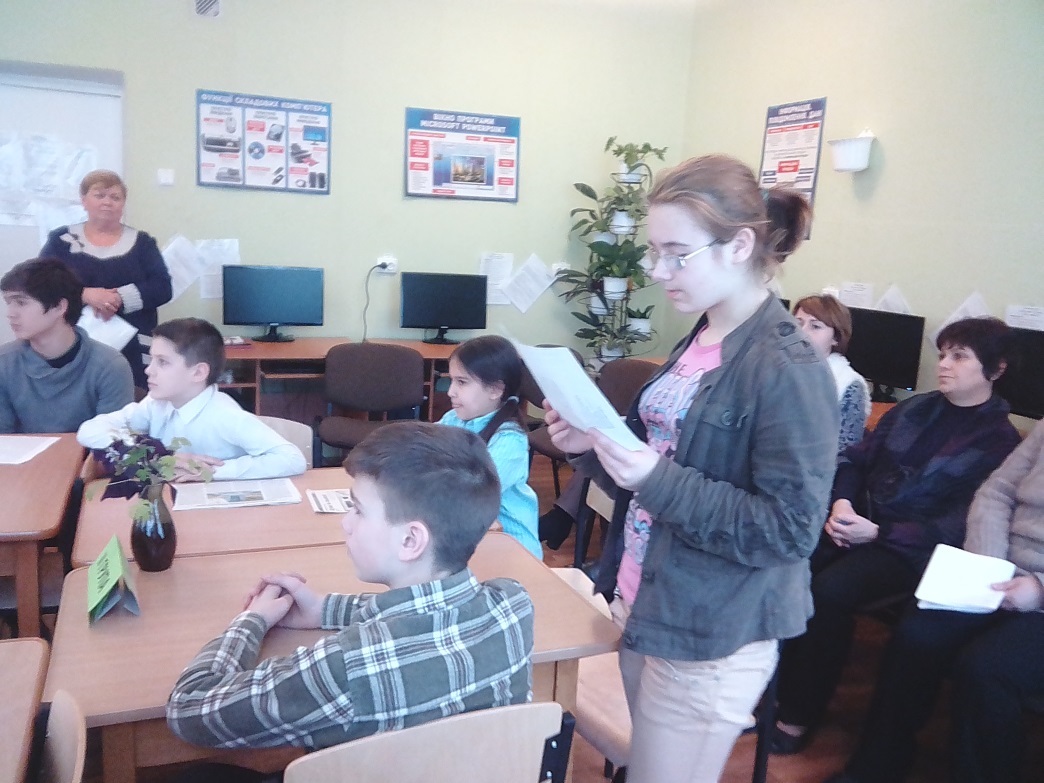 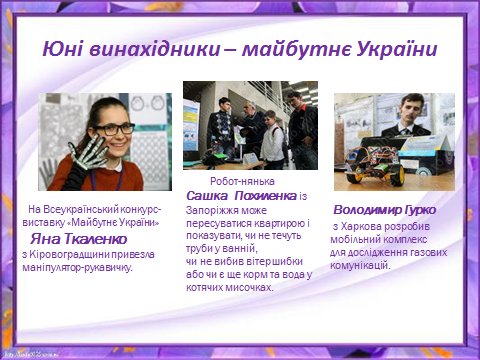 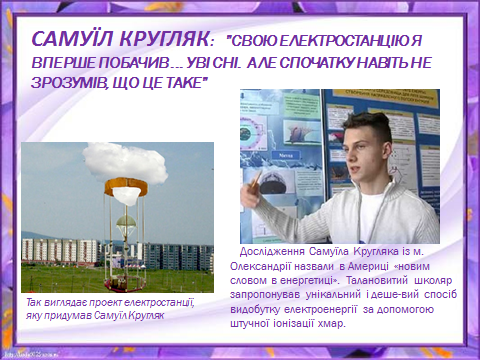 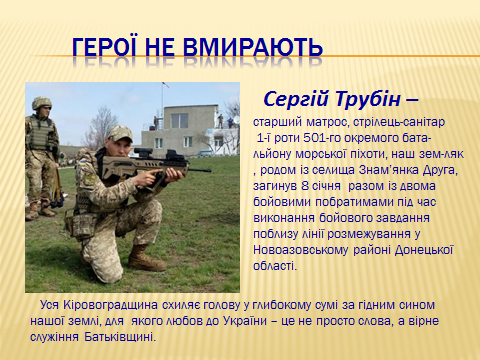 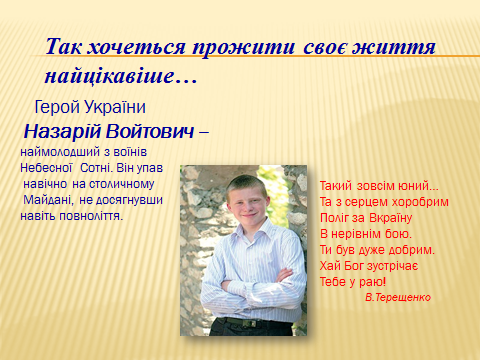 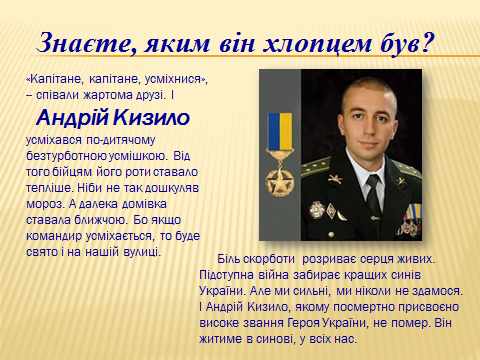 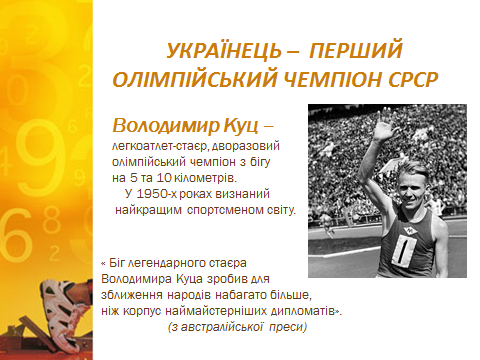 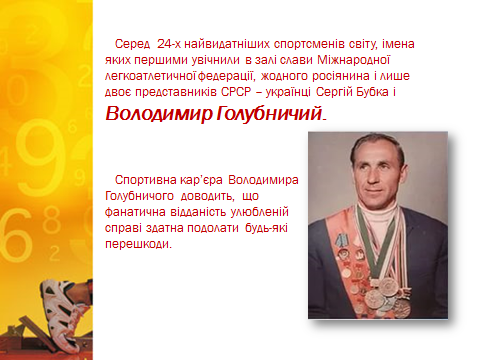                 Показ  відеоролика                                                                  Фізкультхвилинка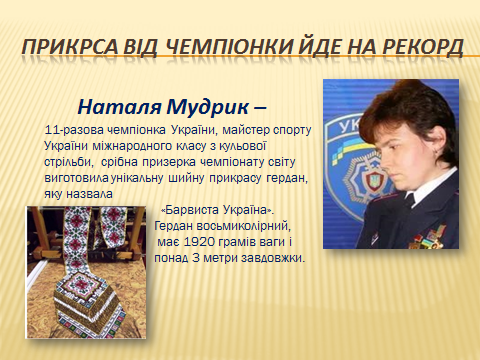 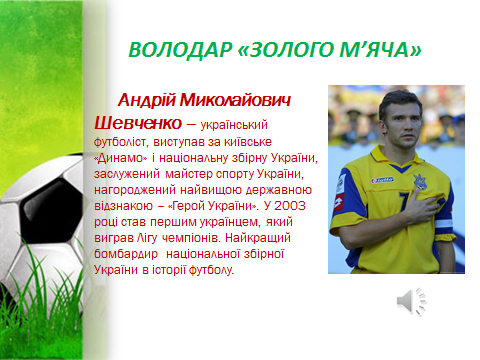 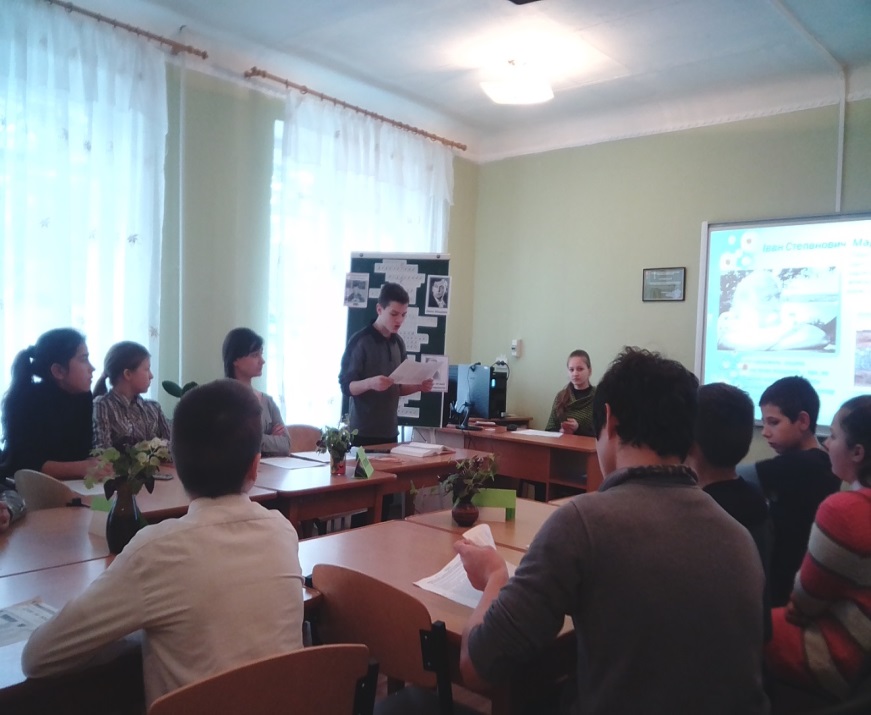 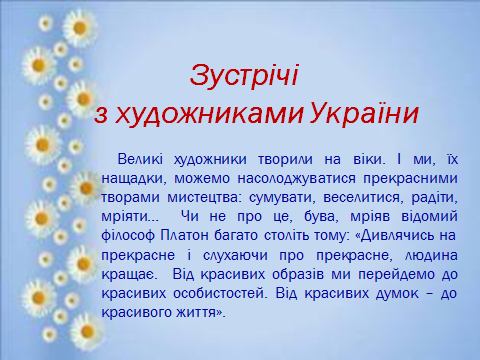 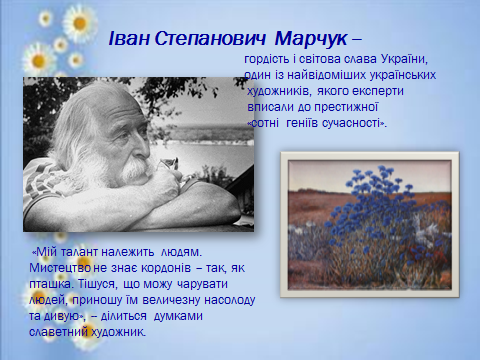 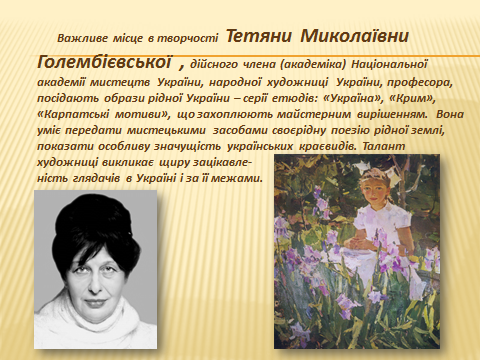 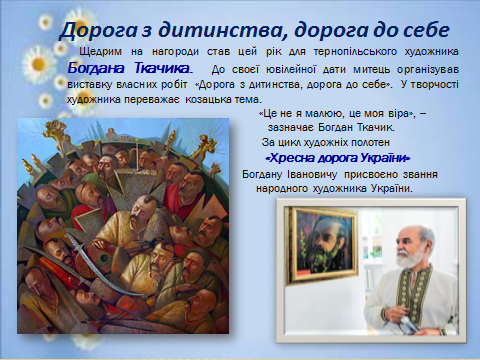 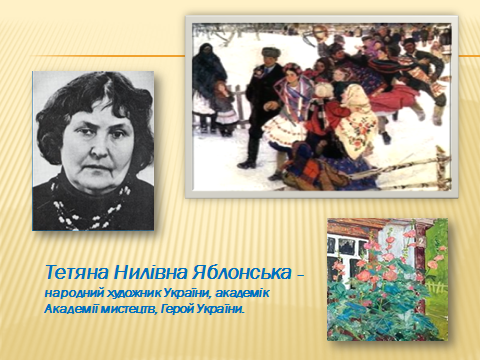 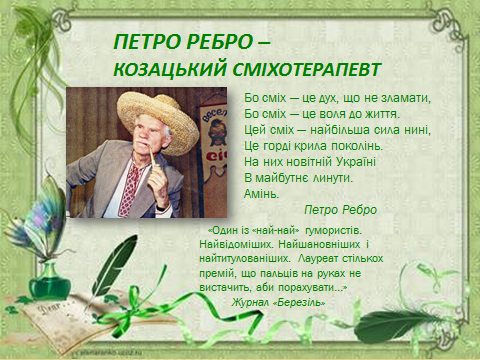 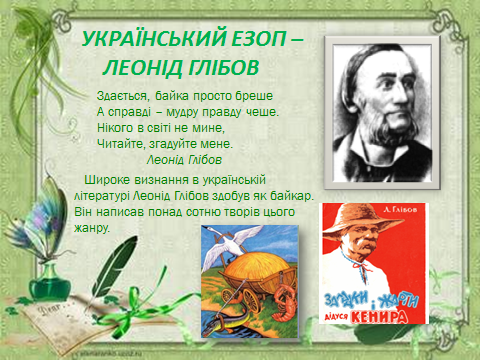 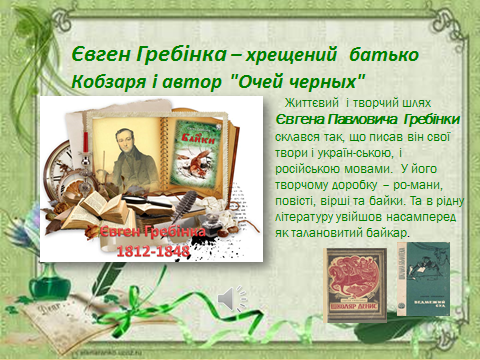 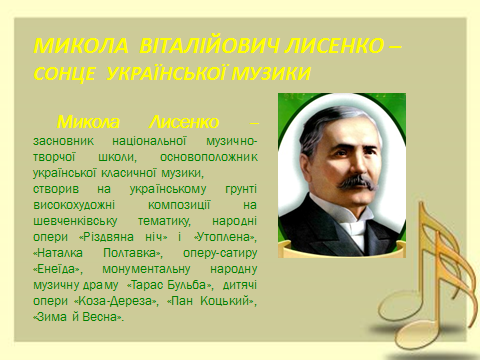 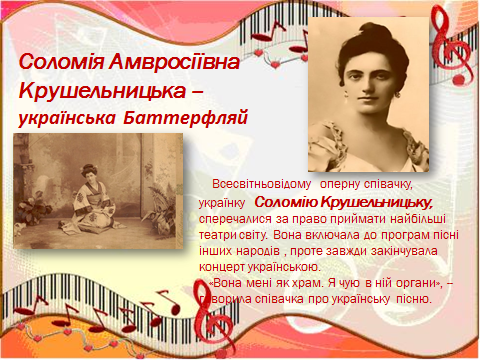 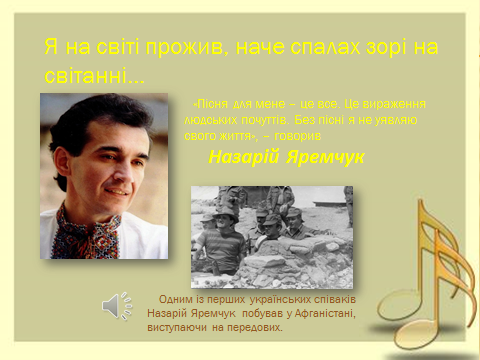 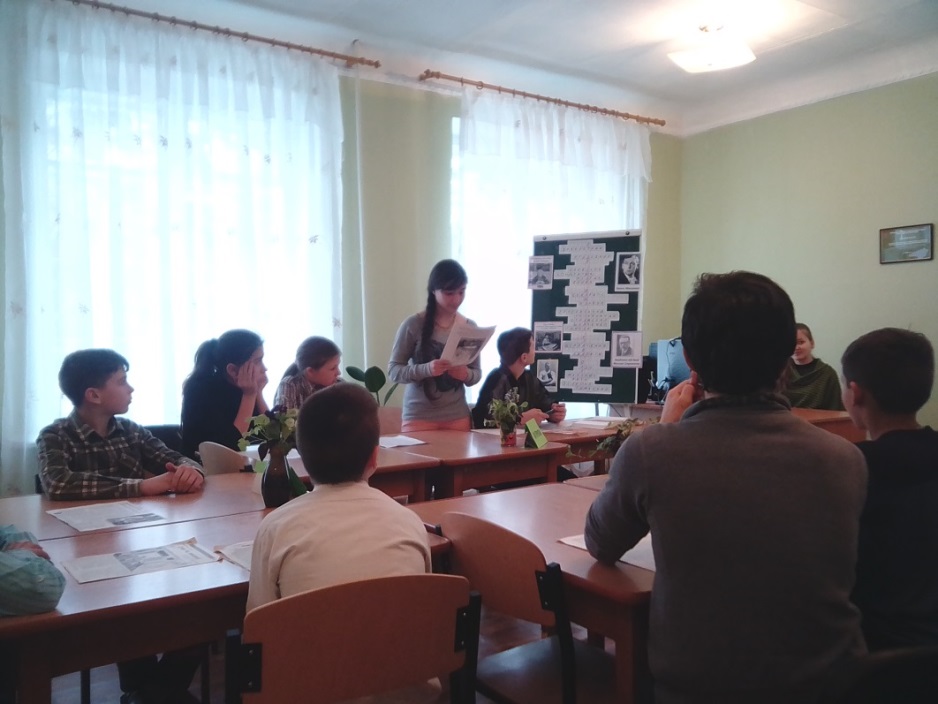   Вихователь. На інформаційній годині ми дізналися про різних видатних людей, про їх досягнення.     А зараз ми закінчимо розгадувати кросворд і впишемо ті прізвища, з якими ми познайомилися і розгадаємо  вислів, який є основою кросворда:                                 «От де, люди ,наша слава, слава України!»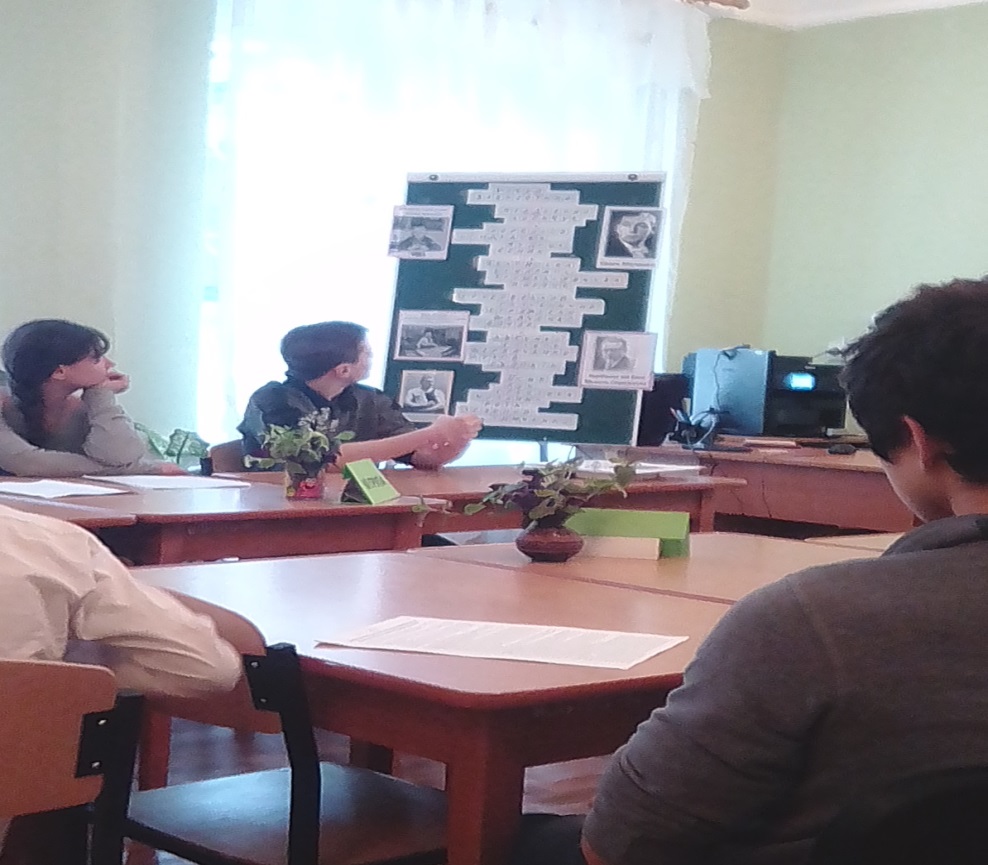                         (Обговорення учнями обраних висловів) 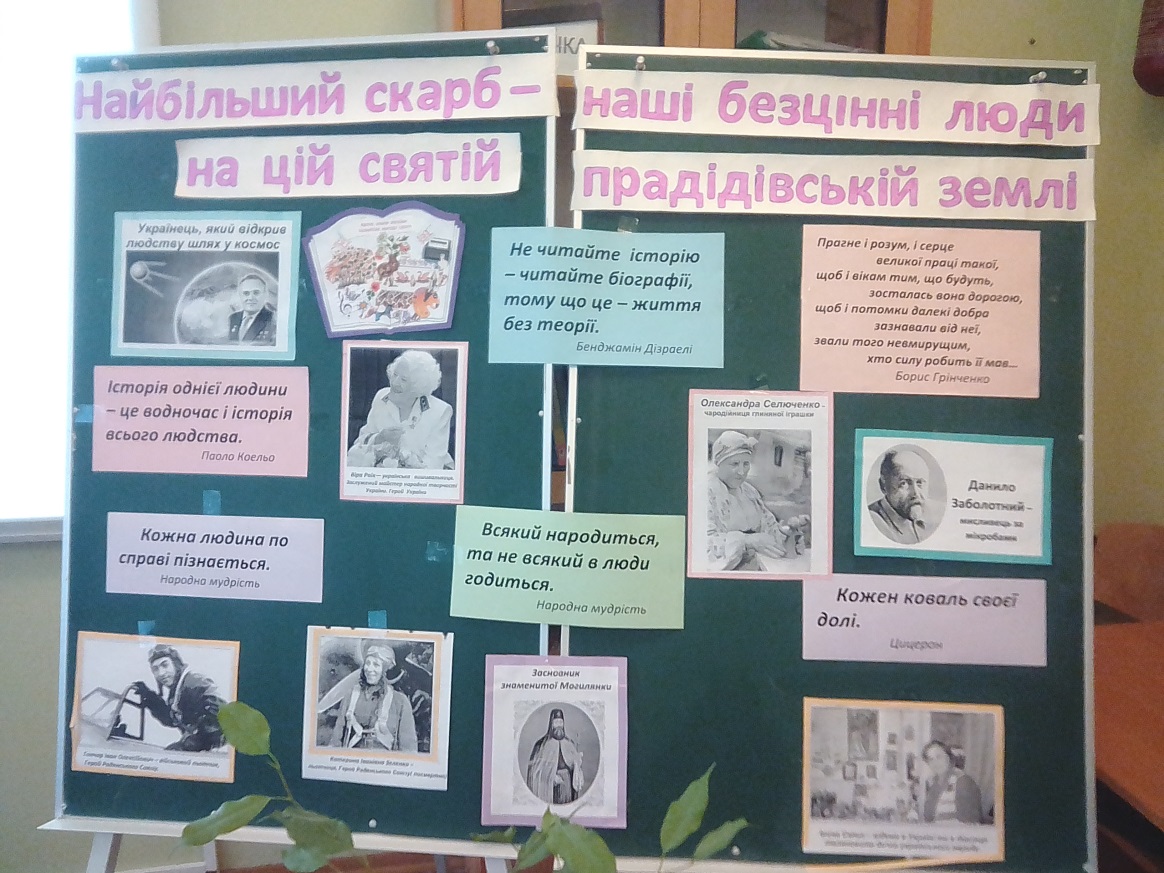 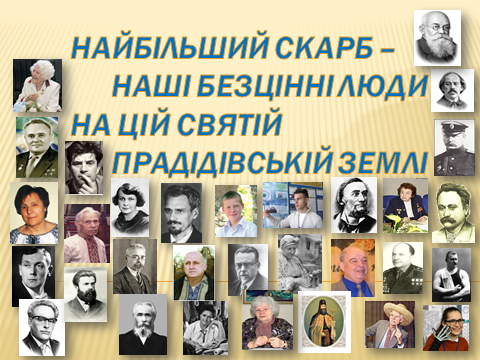 